Zaterdag 10 september 13-17 uur in de FBK halArnolduspark 3,  2132 CR Hoofddorp Doe gezellig mee aan dit jaarlijkse volleybaltoernooi van VCH!  Voor wie: verenigingsteams, bedrijventeams, familieteams, straatteams, gezelligheids-teams, competitieteams, enz. Spelers jonger dan 12 jaar in overleg met de organisatie; van jeugdspelers verwachten we dat ze al op een groot veld kunnen spelen.De kosten bedragen € 30,00 per opgegeven team. Het bedrag kunt u overmaken op NL95 INGB 0003110749 t.n.v. Volleybal Club Hoofddorp te Hoofddorp onder vermelding van ‘VCH OPEN 2022’. U bent pas ingeschreven na betaling! U krijgt zo spoedig mogelijk na de sluiting van de inschrijfdatum een bevestiging van uw inschrijving. In de week voor het toernooi ontvangt u het toernooiprogramma per e-mail.
>>>  Inschrijving geschiedt op volgorde van betaling en sluit 5 september  <<<Bij geringe belangstelling en/of indien u op de reservelijst staat en blijft staan wordt het bedrag gerestitueerd.

Teamnaam: 		…………………………………………………………………………….….
Contactpersoon:	………………………………….…………………………….………..……
Telefoonnummer:	…………………………………………………………………………………
E-mail adres:		………………………………………………………………………..………Er wordt gespeeld met Mixteams. Een team moet met minimaal twee dames spelen! Spelregels volgens de Nevobo recreanten richtlijnen. Nethoogte 2,35 m. Om een goede poule-indeling te maken, vragen we u het volgende in te vullen.
Voorkeur poule : A (competitie) / B (recreantencompetitie) / C (recreant) / D (beginner) (doorhalen wat niet van toepassing is)
Teamsamenstelling:	…… dames en ……heren op competitieniveau senioren en,
                		…… dames en ……heren op competitieniveau recreanten en,
                		…… dames en ……heren op recreantenniveau en,
                     		…… dames en ……heren op beginnersniveau.U kunt het formulier afgeven aan Carla Bultsma Of sturen naar Torenburg 12  2135 BK  Hoofddorp
E-mailen naar toernooi@vchoofddorp.nl    Maximaal 20 teams: vol is vol!Uitnodiging en inschrijfformulier 
VCH OPEN 2022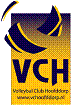 